Teacher Appreciation WeekSponsored by: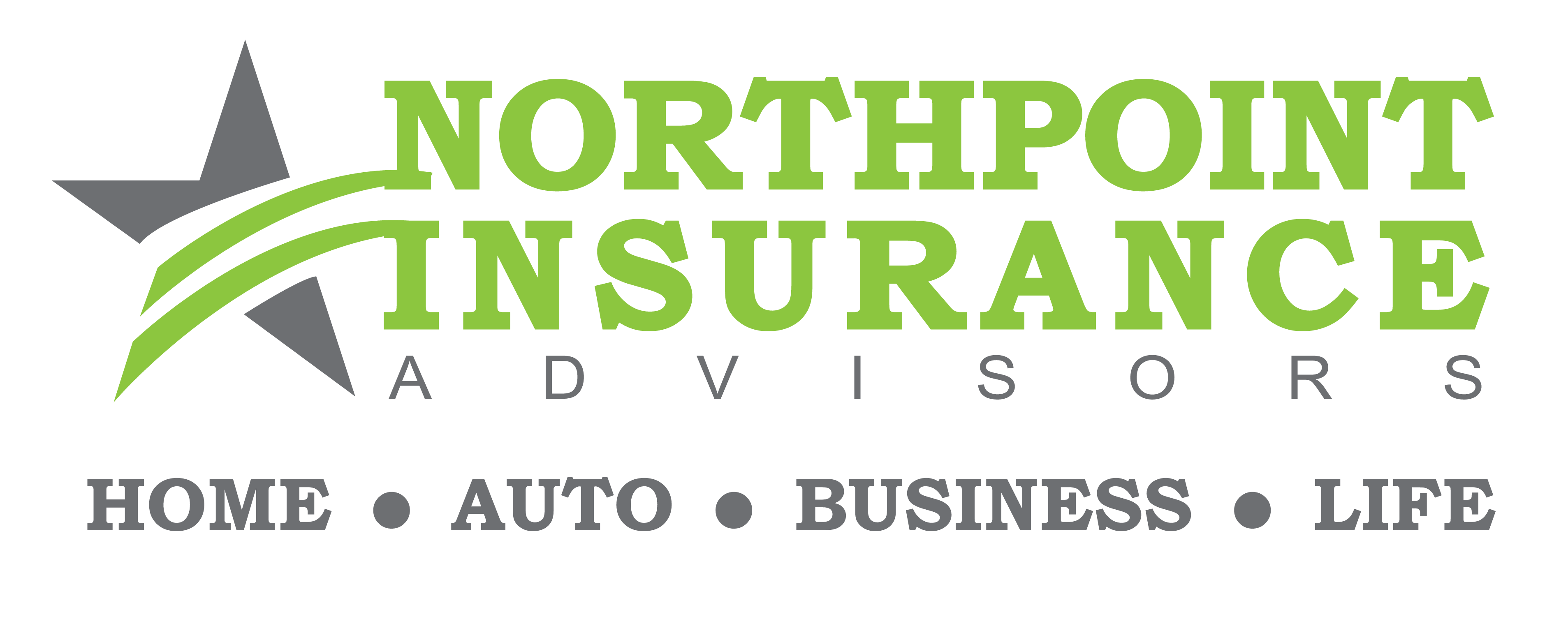 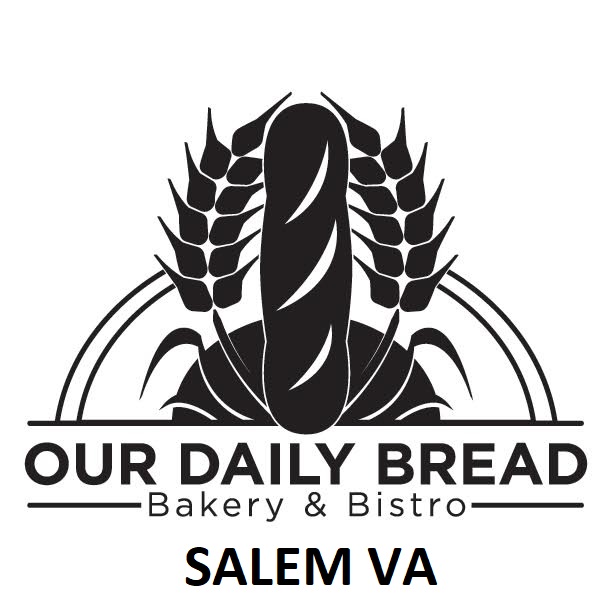 Egg Salad SandwichHousemade egg salad served on your choice of bread or croissantChicken Salad SandwichHousemade chicken salad served on your choice of bread or croissantHam and Swiss BaguetteHam and Swiss cheese served on a French baguette with whole grain mustardRoast Beef BaguetteRoast beef and cheddar cheese served on a French Baguette with lettuce, tomato and horseradish cream sauceOven Roasted Balsamic Chicken SaladRoasted Balsamic marinated chicken breast served on a bed of mixed greens with tomatoes, cucumbers, and red onions, with your choice of dressing Please provide you teacher ID to receive your meal FREE courtesy to Northpoint Ins Adv